Derivate di funzioni elementari II. VerificaCompleta la tabella seguente2. Qui a fianco trovi il grafico della funzione y = x5. 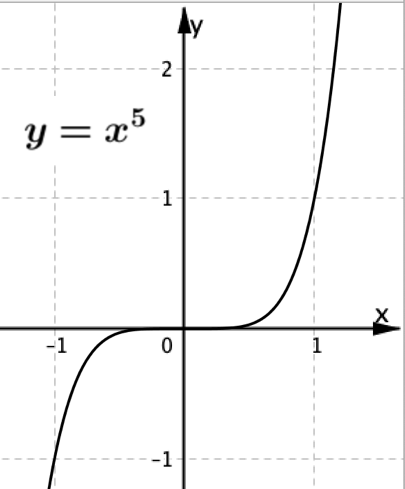 Quale fra le curve qui sotto può essere il grafico della derivata di y = x5? _____3. Qui a fianco è disegnato il grafico di y = ex, che ha per   derivata y’ = ex. 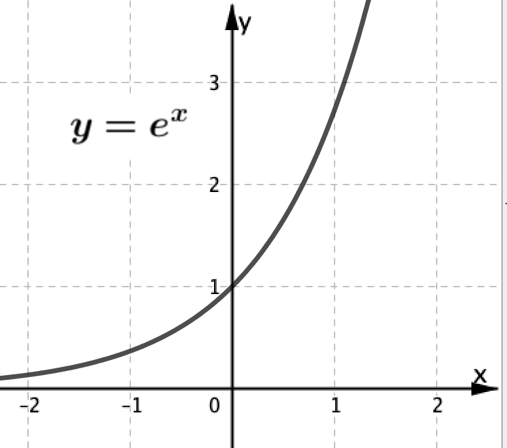 Il punto A della curva esponenziale ha ascissa 0; completa le seguenti frasi:L’ordinata del punto A è data da …………….;La pendenza mA della tangente tA alla curva in A è mA = …………traccia il grafico della retta tA.Puoi trovare sulla curva esponenziale punti con la tangente parallela all’asse delle x? Motiva la tua risposta.______________________________________________________________FunzioneDerivataAscissa aDerivata nel punto di ascissa ay = x2a = 3y = x3a = 2y = 23a = 2y = x4a = 2y = x5a = 1y = exa = 0y = e0a = 2Grafico A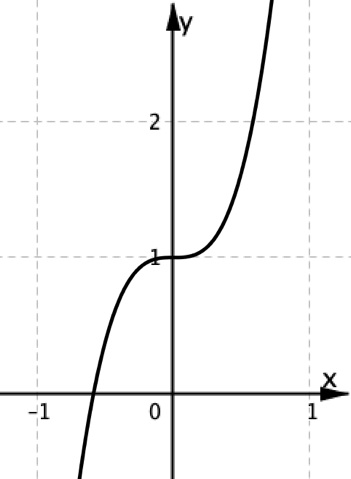 Grafico B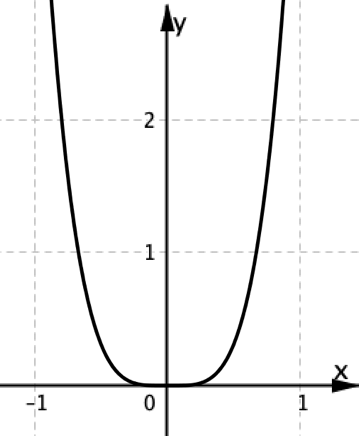 Grafico C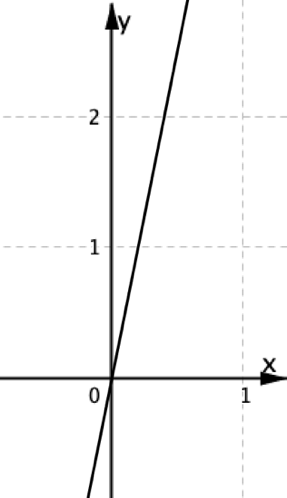 